  [ а р а р                                            ПОСТАНОВЛЕН25  ноябрь 2020 й.                                № 34                 25  ноября 2020 г.О назначении и проведении публичных слушаний по проекту решения о бюджете сельского Старокалмашевский сельсовет муниципального района Чекмагушевский район Республики Башкортостан на 2021 год          Руководствуясь ст. 28, 35 Федерального закона «Об общих принципах организации местного самоуправления в Российской Федерации» от 06 октября 2003 года № 131-ФЗ, ст. 11 Закона Республики Башкортостан «О местном самоуправлении в Республике Башкортостан, ст. 11 Устава сельского поселения Старокалмашевский сельсовет муниципального района Чекмагушевский район Республики Башкортостан и Положением о Публичных слушаниях Чекмагушевского района,  Администрация сельского поселения Старокалмашевский сельсовет муниципального района Чекмагушевский район Республики Башкортостан  ПОСТАНОВЛЯЕТ:         1. Назначить и провести публичные слушания по проекту решения о бюджете сельского поселения Старокалмашевский сельсовет муниципального района Чекмагушевский район Республики Башкортостан на 2021 год 11 декабря 2020 года в 14-00 в здании администрации сельского поселения по адресу: с. Старокалмашево, ул. Мира, 1.  2. Создать комиссию по подготовке и проведению публичных слушаний в составе:                 Председатель комиссии:Сафиуллин Азамат Зульфатович – председатель постоянной комиссии по бюджету, налогам, вопросам муниципальной собственности,  депутат избирательного округа № 5                 Заместитель председателя комиссии :Еникеев Азамат Альфридович - глава сельского поселения Старокалмашевский сельсовет муниципального района Чекмагушевский район Республики Башкортостан            Член комиссии:  Кашаева Алия Дамировна– депутат избирательного округа № 1  Кудрачев Олег Альтафович – депутат избирательного округа № 8          3. Настоящее постановление обнародовать 25 ноября 2020 года на информационном стенде Администрации сельского поселения Старокалмашевский сельсовет муниципального района Чекмагушевский район Республики Башкортостан по адресу: с. Старокалмашево, ул. Мира, 1   4. Установить, что письменные предложения жителей сельского поселения Старокалмашевский сельсовет муниципального района Чекмагушевский район Республики Башкортостан по проекту решения о бюджете сельского поселения Старокалмашевский сельсовет муниципального района Чекмагушевский район Республики Башкортостан на 2020 год направить в Совет сельского поселения Старокалмашевский сельсовет по адресу: с. Старокалмашево, ул. Мира, 1 со дня обнародования настоящего постановления до 17-00 часов  10  декабря 2020 года Глава сельского поселения                                     А.А.ЕникеевБАШ[ОРТОСТАН  РЕСПУБЛИКА]ЫСА[МА{ОШ  РАЙОНЫмуниципаль районЫНЫ@И*КЕ [АЛМАШ АУЫЛ СОВЕТЫАУЫЛ  БИЛ^м^]ЕХАКИМИ^ТЕ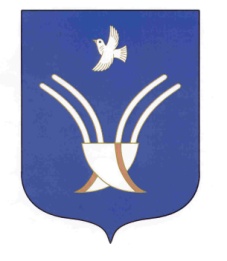 Администрация сельского поселениястарокалмашевский сельсоветмуниципального района Чекмагушевский район Республики Башкортостан